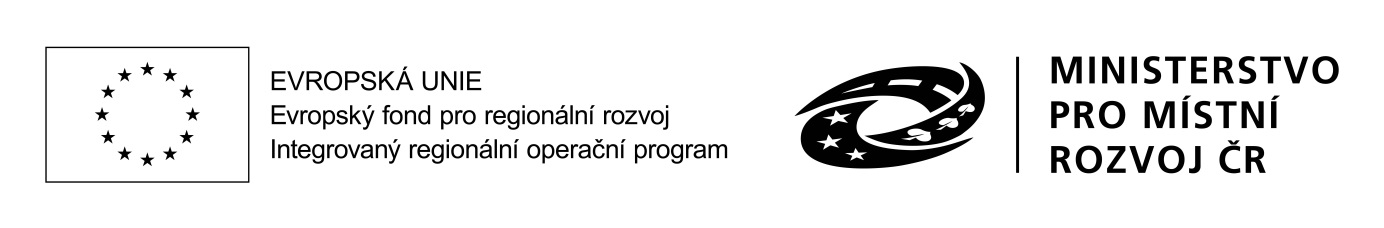 ČESTNÉ PROHLÁŠENÍ DODAVATELEpro veřejnou zakázku „Administrátor veřejných zakázek v rámci projektu s názvem Malířské centrum“Identifikační údaje dodavatele:Obchodní firma:Sídlo: IČ: Zastoupený:Dodavatel prohlašuje, že je ekonomicky a finančně způsobilý splnit veřejnou zakázku.V………………, dne …………….								____________________________Jméno a funkce oprávněné osoby dodavateleRazítko a podpis oprávněné osoby dodavatele